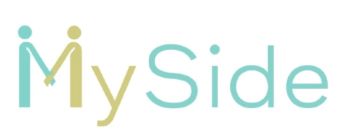 Professional Development Booking FormSchool:School:School:Main contact name:Main contact name:Main contact name:School location and contact information:School location and contact information:School location and contact information:Getting the best out of a young person effected by ACE (adverse childhood experiences) Getting the best out of a young person effected by ACE (adverse childhood experiences) Getting the best out of a young person effected by ACE (adverse childhood experiences) Date:Time:Number of Attendees: Interoception in the classroomInteroception in the classroomInteroception in the classroomDate:Time:Number of Attendees:  Whole school SEND review  Whole school SEND review  Whole school SEND review Dates:Dates:Dates:School Profile:School Profile:School Profile:What outcomes are you hoping for from the course / review?What outcomes are you hoping for from the course / review?What outcomes are you hoping for from the course / review?